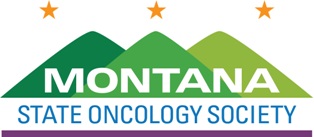 Dear   ,The Montana State Oncology Society (MSOS) Board of Directors invites your company to attend and display at the MSOS 2021 Fall Conference, November 2, 2021, at the DoubleTree by Hilton Hotel Billings in Billings, Montana.The $2,500 Exhibitor fee includes:Draped, display table, no electricityUp to two (2) registrants, who may attend all open programmingCompany recognized in the conference programNetworking opportunities with the organization’s leadership and membershipWe anticipate 50-100 attendees to include physicians, physician assistants, nurse practitioners, pharmacists, and registered nurses.If you have any questions, please contact Mike Andrews, mandrews@accc-cancer.org (301-984-9496 ext. 253). We appreciate your support and thank you in advance for your participation.Best Regards,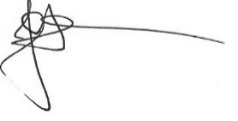 Jack Hensold, MDBoard PresidentCONFERENCE EXHIBITOR PAYMENT INFORMATION:Montana State Oncology Society (Tax ID # 32-0454325)Exhibitor Fee $2,500Return with Check Payable to:   	Montana State Oncology Society                                                          1801 Research Boulevard, Suite 400                                                          Rockville, MD 20850Contact our Accounting Assistant at 301.984.5067 to inquire about making payment by ACH